 Estado do Rio Grande do Sul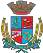 Câmara de Vereadores de Getúlio VargasBoletim Informativo Nº. 014/2017Sessão Ordinária do dia 4 de maio de 2017, às 18h30min, realizada na sede do Poder Legislativo, na Sala das Sessões Engenheiro Firmino Girardello, sob a Presidência do Vereador Vilmar Antonio Soccol, Secretariado pelo Vereador Domingo Borges de Oliveira, 1º Secretário, com presença dos Vereadores: Amilton José Lazzari, Aquiles Pessoa da Silva, Deliane Assunção Ponzi, Dinarte Afonso Tagliari Farias, Eloi Nardi, Jeferson Wilian Karpinski e Paulo Cesar Borgmann.PROPOSIÇÕES EM PAUTAPedido de Providências n.º 013/17, de 27-04-2017 - Vereadora Deliane Assunção Ponzi - Solicita melhorias no escoamento de água na Rua Pedro Dallacorte, n.º 560, em frente a Escola Municipal Olivo Casteli.APROVADO POR UNANIMIDADEPedido de Providências n.º 014/17, de 02-05-2017 - Vereador Paulo Cesar Borgmann - Sugere a contratação de um zelador para o Parque Municipal das Águas.APROVADO POR UNANIMIDADE Pedido de Informações n.º 005/17, de 02-0-2017 - Vereador Dinarte Afonso Tagliari Farias - Solicita informações pelo não cumprimento da Lei Municipal n.º 5044, de 21 de agosto de 2015, que dispõe sobre o Sistema de Coleta Seletiva de Resíduos Sólidos no Município de Getúlio Vargas.APROVADO POR UNANIMIDADE Projeto de Lei n.º 030/17, de 26-04-2017 - Executivo Municipal – Autoriza o Poder Executivo Municipal a efetuar a contratação de Farmacêutico  em caráter temporário de excepcional interesse público.APROVADO POR UNANIMIDADEProjeto de Lei n.º 031/17, de 02-05-2017 - Executivo Municipal – Inclui nova Ação no Anexo de Programas, Objetivos e Metas da Administração no Plano Plurianual (PPA) – Lei Municipal n.º 4.637/13 e na Relação Cadastral de Ações de Governo nas Diretrizes Orçamentárias (LDO) – Lei Municipal n.º 5.186/16, na Secretaria Municipal de Saúde e Assistência Social e dá outras providências.APROVADO POR UNANIMIDADEProjeto de Lei n.º 032/17, de 02-05-2017 - Executivo Municipal – Autoriza o Poder Executivo Municipal a abrir um Crédito Especial no valor de R$ 100.000,00, destinado a ampliação da área construída da Unidade Básica de Saúde Central e dá outras providências.APROVADO POR UNANIMIDADEIndicação n.º 006/17, de 27-04-2017 - Bancada do PMDB - Sugere ao Executivo Municipal que seja realizado o cadastro de nosso Município junto a Secretaria do Turismo, Esporte e Lazer do Estado do Rio Grande do Sul, para concorrer a recursos voltados as áreas de turismo, esporte e lazer, para que sejam realizados projetos para a compra de aparelhos de ginástica ao ar livre e bochas para as comunidades do interior.APROVADO POR UNANIMIDADEIndicação n.º 007/17, de 02-05-2017 - Vereador Eloi Nardi - Sugere ao Executivo Municipal a revisão da carga horária do cargo em extinção de Monitor, para que o mesmo tenha carga horária igual ao cargo de Auxiliar de Professor, tendo em vista que as atribuições dos cargos são praticamente as mesmas, e visando a isonomia entre os servidores. APROVADO POR UNANIMIDADECOMUNICADOSO horário de atendimento ao público na Casa é das 8h30min às 11h30min e das 13h30min às 17h. No mês de maio as Sessões Ordinárias serão realizadas nos dias 11 e 25, às 18h30min, na Sala das Sessões Engenheiro Firmino Girardello, na Câmara de Vereadores. 1Para maiores informações acesse:www.getuliovargas.rs.leg.brGetúlio Vargas, 9 de maio de 2017Vilmar Antonio SoccolPresidência